INFORME SOBRE LAS GESTIONES REALIZADAS POR LA DIPUTADA LILIA ISABEL GUTIÉRREZ BURCIAGA, DURANTE EL MES DE AGOSTO DE 2019.En cumplimiento a lo dispuesto por el artículo 26 fracción III de la Ley de Acceso a la Información Pública para el Estado de Coahuila de Zaragoza, informo las gestiones realizadas por la suscrita Diputada del Distrito XII, en los siguientes términos:Estas fueron las gestiones que lleve a cabo en mi Distrito durante el mes de agosto de 2019, por lo que me permito acompañar algunas fotografías como evidencia de dichas actividades.Anexo algunas fotos de mis gestiones del mes.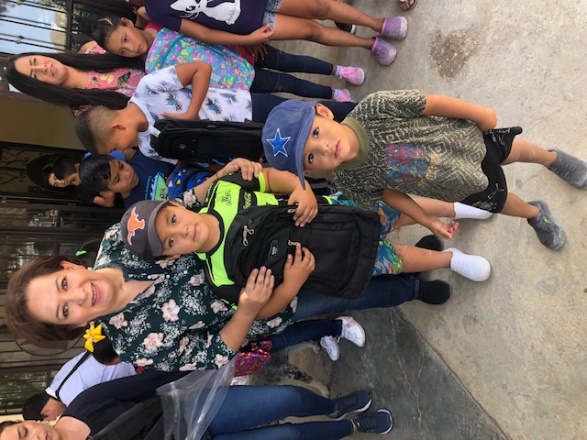 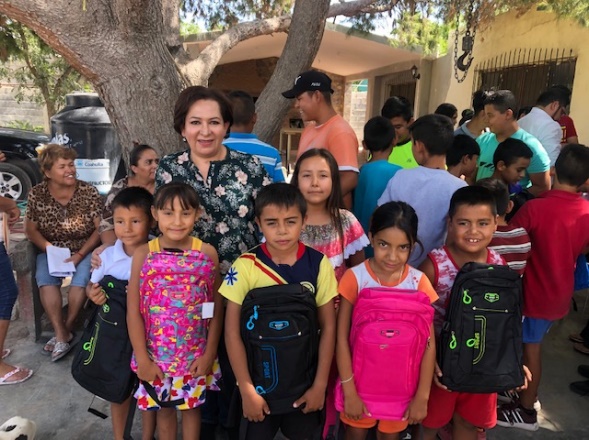 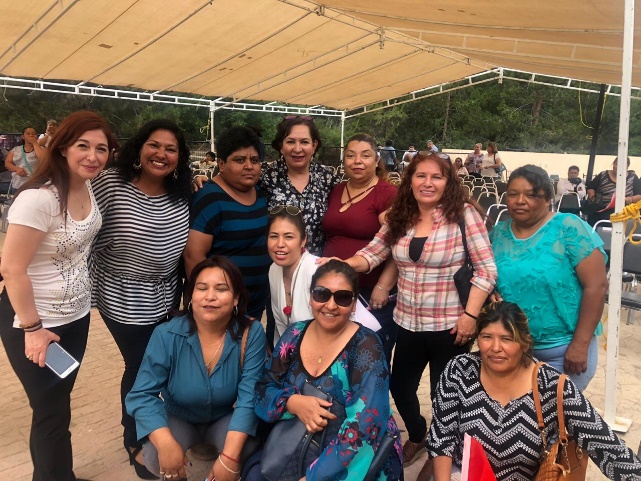 Saltillo, Coahuila a 12 de septiembre de 2019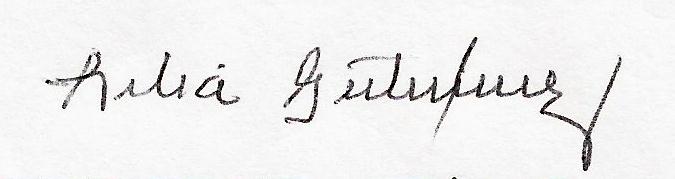 DIPUTADA LILIA ISABEL GUTIÉRREZ BURCIAGADIPUTADADIRECCIÓN DE LA OFICINA DE GESTIÓN:LILIA ISABEL GUTIÉRREZ BURCIAGAFrancisco Javier Mina # 580Colonia JardínRamos Arizpe, CoahuilaAGOSTO 2019AGOSTO 2019N° DE GESTIONESTIPO DE GESTIONES REALIZADAS4Asesorías jurídicas3Asistencia psicológica116Entrega de despensas26Apoyos escolares0Entrega de sillas de ruedas11Apoyos económicos